Iktatószám: Ügyintéző:Megrendelés……………………………………… (cég neve) ……………………………………… (cég címe)Tárgy:  megrendelésTisztelt ………………………………..!Köszönettel vettük ……………………………….-én kelt ………………………… azonosítójú ajánlatát, melyre hivatkozva megrendeljük a „Kristályos és amorf nanoszerkezetű anyagok kutatásával és fejlesztésével foglalkozó kiválósági műhely fenntartható működtetése” című
GINOP-2.3.2-15-2015-00027  azonosító számú projekthez kötődően  …………………………… a megadott ……………………….. Ft + …………….% Áfa áron.A megrendeléshez a megrendelő a következőket biztosítja: …………………………………..Teljesítési határidő:	…………………………..Szállítási cím: ………………………………………………………………….Fizetés: 30 napos átutalással.Miskolc, ………………………….	Tisztelettel:						……………………………………………………..							    Dr. Gácsi Zoltán       projektvezető	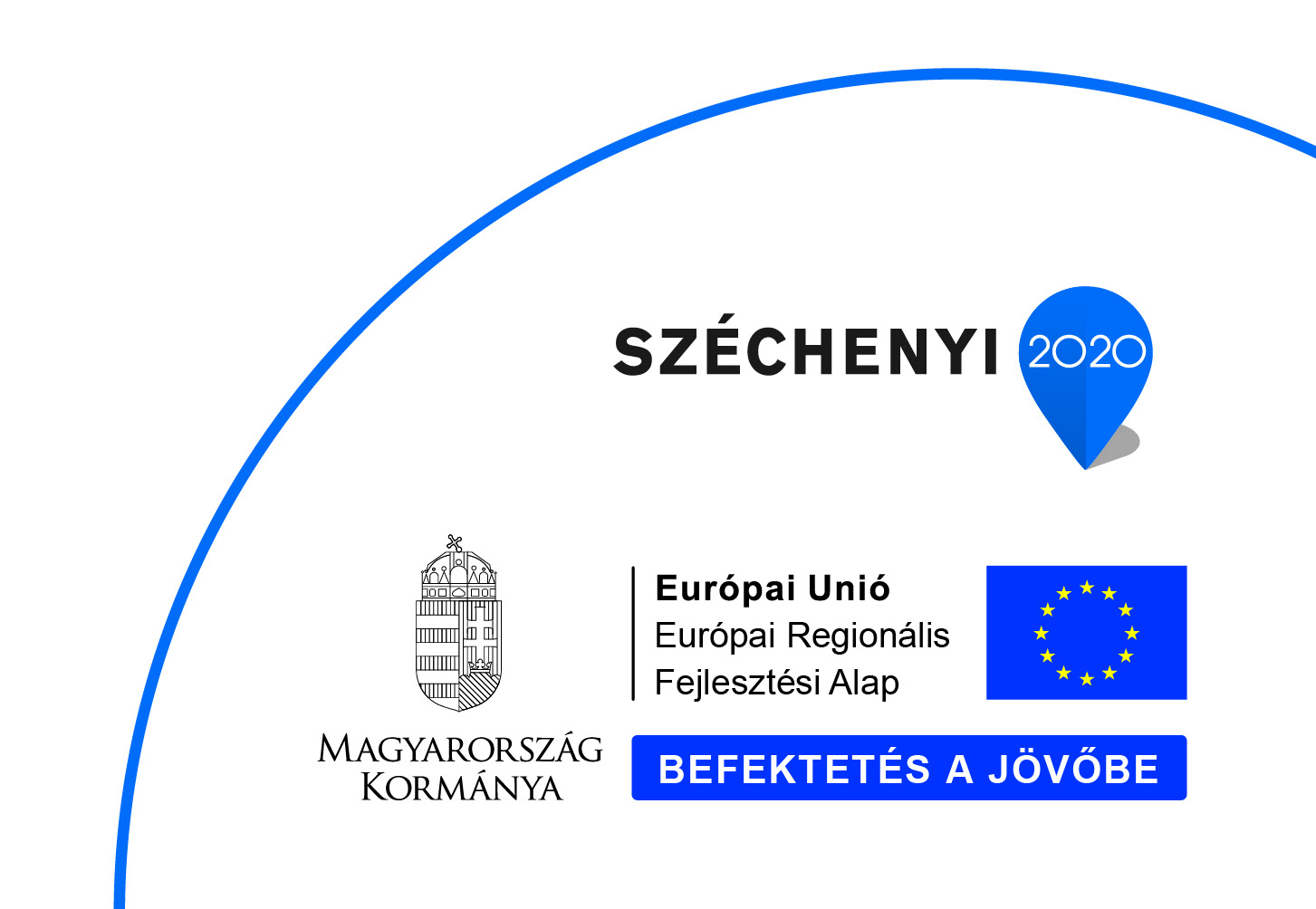 